A Few Facts About Therapy OnlineWith the right counselling and therapy, people are able to improve their mental wellbeing. More than 80 percent of people have suffered a traumatic event in their lives that has affected their mental health. A lot of people struggle with excessive pressure and believe they require someone to talk to. Therapy is often the best alternative. One of the greatest advantages of online therapy is that it allows you to be in complete control of your life. Many people are unable to make the right decisions due to mental illness or trauma. You can make the right decisions and receive much-needed counselling by working with a certified therapist. 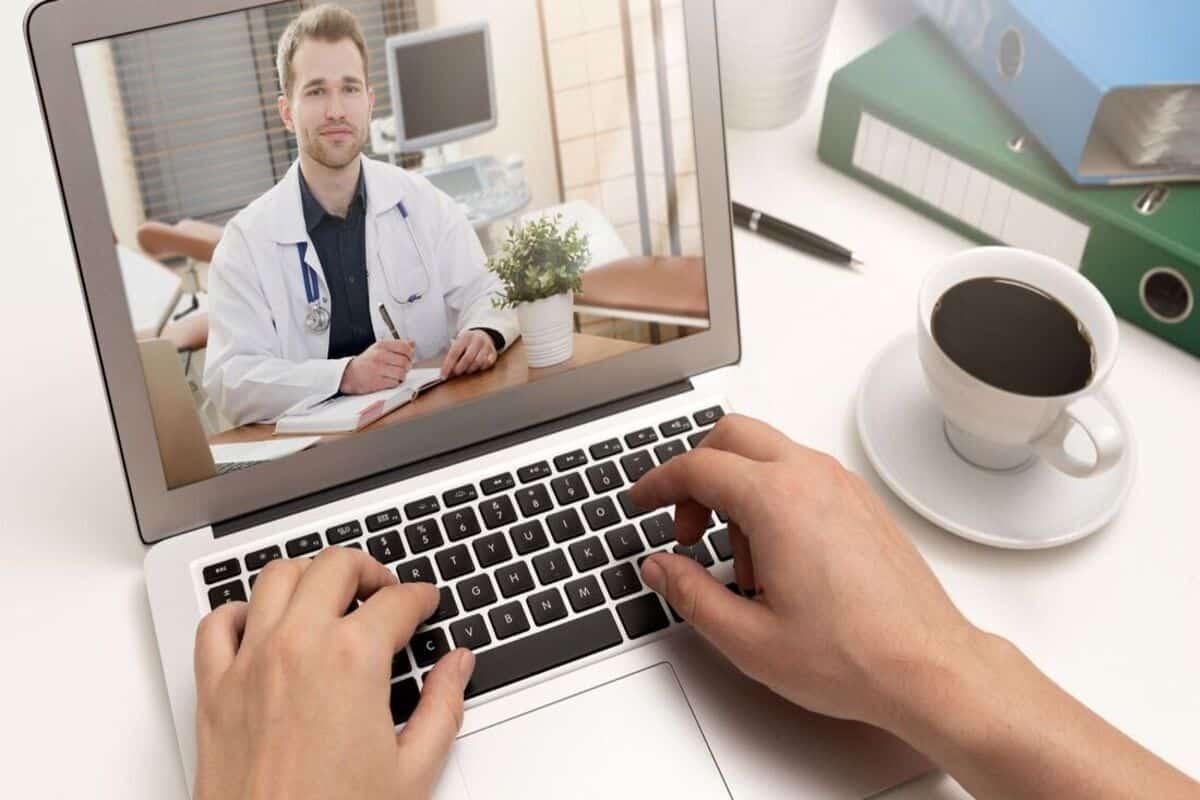 Many people believed that therapy and counselling were only for troubled teenagers or children who had behavioural issues. Instant access to counselling is possible with internet therapy. It also can help improve the overall health of your family. All you require is an internet connection is stable internet access. People can access therapy online without spending a lot of money. People often feel that they cannot afford psychiatrist help and are forced to stay for long hours in the office of their counselor. With online counselling, people can access online psychiatric treatments in their home. Online counselling can be booked in early morning or late night sessions, based on your preferences. Online psychiatrists provide affordable plans to clients. The cost of online counseling is less expensive than traditional counselling and permits people with busy work schedules to receive counseling without disrupting their schedules. Make a search on the below mentioned website, if you are looking for more information concerning Online Psychiatrist.Counselling online is less stressful for many clients because they don't need to meet with their therapist in person. People are often uncomfortable talking to their counselors in person, particularly if they're dealing serious problems. Cognitive behaviour therapy assists people in making informed choices and reduce stigma associated with mental illnesses. Through online counselling you are able to share your experiences with a psychiatrist who is a licensed professional. He will make sure that you know the reason you feel stressed and how to deal with them. They assist their patients with healing and provide sessions for therapy to help overcome past problems. Online therapy and counseling have been recognized by many. Many people are opting for therapy online because they are comfortable talking about their concerns with their counsellors without being judged or ridiculed. Counsellors are an excellent resource for people who want to share their problems but are hesitant to speak with anyone about their issues. They are experts who help their clients feel at ease prior to asking questions about their issues.